2021 m. kovo 30 d., Vilnius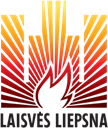 TIESIOGINĖS UŽSIENIO INVESTICIJOSSukauptosios TUI Lietuvoje 2020 m. padidėjo 4,1 proc.Lietuvos statistikos departamentas ir Lietuvos bankas skelbia išankstinius 2020 m. ketvirtojo ketvirčio tiesioginių užsienio investicijų duomenis. Atkreipiame dėmesį, kad buvo perskaičiuoti ir 2020 m. I–III ketvirčių duomenys.Tiesioginių užsienio investicijų (TUI) srautas Lietuvoje 2020 m. ketvirtąjį ketvirtį buvo neigiamas ir sudarė     –25,7 mln. EUR; tai nulėmė neigiamas skolos priemonių (–506,6 mln. EUR) srautas, kurio neatsvėrė teigiami nuosavybės priemonių (20,4 mln. EUR) ir reinvesticijų (460,5 mln. EUR) srautai (1 pav.). Ataskaitiniu laikotarpiu padidėjo investicijos Honkongo (76,2 mln. EUR), JAV (69,4 mln. EUR) ir Švedijos (42,4 mln. EUR), o labiausiai sumažėjo Jungtinės Karalystės (–294,8 mln. EUR) kapitalo įmonėse. Pagal ekonominės veiklos rūšis didžiausi srautai teko profesinės, mokslinės ir techninės (136,4 mln. EUR), informacijos ir ryšių (58,3 mln. EUR) veiklos įmonėms, o apdirbamosios gamybos veiklos įmonių investicijos mažėjo (–205,9 mln. EUR).TUI pajamos, tenkančios nerezidentams, 2020 m. ketvirtąjį ketvirtį, palyginti su 2019 m. tuo pačiu laikotarpiu, padidėjo 15,9 proc. ir sudarė 530,2 mln. EUR. Labiausiai išaugo reinvesticijos – 26,7 proc., tačiau 32,2 proc. sumažėjo dividendų dalis. Daugiausia TUI pajamų teko Švedijos (99,7 mln. EUR) ir Nyderlandų (82,6 mln. EUR) investuotojams.Sukauptosios TUI Lietuvoje per metus padidėjo 4,1 proc. ir 2020 m. gruodžio 31 d. sudarė 19,3 mlrd. EUR, arba 39,6 proc. BVP. Vienam Lietuvos gyventojui vidutiniškai teko 6 912 EUR TUI (2019 m. gruodžio  31 d. – 6 644 EUR). Didžiausi investuotojai ir toliau išlieka Švedija (3,6 mlrd. EUR), Estija (2,8 mlrd. EUR) ir Nyderlandai (2,1 mlrd. EUR). Daugiausia TUI pritraukė finansinės ir draudimo veiklos (5,1 mlrd. EUR) bei apdirbamosios gamybos (3,1 mlrd. EUR) įmonės.Lietuvos tiesioginių investicijų (TI) srautas užsienyje 2020 m. ketvirtąjį ketvirtį buvo teigiamas ir sudarė 5,9 mln. EUR. Didžiausi investicijų srautai fiksuoti Lenkijoje (10,9 mln. EUR) ir Estijoje (7,4 mln. EUR); pagal ekonominės veiklos rūšis – didmeninės ir mažmeninės prekybos; variklinių transporto priemonių ir motociklų remonto veiklos (36,2 mln. EUR) įmonėse.TI pajamos, Lietuvos investuotojų uždirbtos užsienyje, 2020 m. ketvirtąjį ketvirtį sudarė 54,7 mln. EUR. Daugiausia pajamų gauta iš investicijų Latvijoje (27,1 mln. EUR), o pagal ekonominės veiklos rūšis – iš didmeninės ir mažmeninės prekybos; variklinių transporto priemonių ir motociklų remonto veiklos įmonių (30,1 mln. EUR).Lietuvos sukauptosios TI užsienyje per metus sumažėjo 2,6 proc. ir 2020 m. gruodžio 31 d. sudarė 4,2 mlrd. EUR. Lietuvos TI į ES valstybes nares sudarė 85,5, į euro zonos šalis – 70,1 proc. visų Lietuvos TI užsienyje. Daugiausia investuota Latvijoje (1,1 mlrd. EUR), Kipre (886,8 mln. EUR) ir Estijoje (859,3 mln. EUR) (2 pav.).1 pav. TUI srautas Lietuvoje                                             2 pav. 2020 IV ketv. TOP 10 Lietuvos TI užsienyje2021 m. birželio mėn. bus paskelbti 2021 m. pirmojo ketvirčio tiesioginių užsienio investicijų duomenys.Statistinė informacija rengiama ir skleidžiama vadovaujantis Europos statistikos praktikos kodeksu.Daugiau susijusių terminų ir paaiškinimų ieškokite Statistikos terminų žodyne. PaaiškinimaiNerezidentas – fizinis ar juridinis asmuo, kurio ekonominiai interesai yra už tam tikros šalies ekonominės erdvės ribų ir kurio vykdoma ekonominė veikla toje šalyje nėra ilgalaikė (trunka trumpiau nei vienus metus).Nuosavybės priemonės – įmonės nuosavas kapitalas, kurį sudaro nuosavybės vertybiniai popieriai, reinvesticijos, rezervai, įtraukiami į nuosavą kapitalą.Reinvesticijos – tiesioginiam investuotojui priklausančio pelno (nuostolio) dalis, kuri buvo nepaskirstyta dividendų forma ir liko įmonėje (proporcingai pagal nerezidentų dalies įmonės įstatiniame kapitale), ir užsienio filialų įplaukos, nepervestos tiesioginiam investuotojui.Skolos priemonės – paskolos, skolos vertybiniai popieriai, prekybos kreditai ir išankstiniai mokėjimai, kitos mokėtinos ir gautinos sumos.Tiesioginių investicijų pajamos – paskelbti dividendai už turimas nuosavybės priemones, reinvesticijos ir skolos priemonių palūkanos.Tiesioginių užsienio investicijų srautas – per tam tikrą laikotarpį įvykę finansiniai sandoriai.Kontaktinė informacija:© Lietuvos statistikos departamentasNaudojant Lietuvos statistikos departamento duomenis, būtina nurodyti šaltinį.Žymos: TUI, investicijos.Lina VolbikaitėLietuvos statistikos departamento
Tarptautinės prekybos ir užsienio investicijų statistikos skyriaus vyriausioji specialistėTel. (8 5)  236 4682El. p. lina.volbikaite@stat.gov.ltosp.stat.gov.ltSigutė SamaitienėLietuvos banko Ekonomikos ir finansinio stabilumo tarnybos Statistikos departamento Išorės statistikos skyriaus vyresnioji statistikėTel. (8 5)  268 0414El. p. ssamaitiene@lb.ltwww.lb.lt